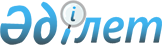 Көшелерге атау беру туралыАтырау облысы Атырау қаласы Дамбы ауылдық округі әкімінің 2015 жылғы 22 қазандағы № 57 шешімі. Атырау облысының Әділет департаментінде 2015 жылғы 26 қарашада № 3358 болып тіркелді

      "Қазақстан Республикасының әкімшілік-аумақтық құрылысы туралы" Қазақстан Республикасының 1993 жылғы 8 желтоқсанындағы Заңының   14-бабының 4)-тармақшасына, "Қазақстан Республикасындағы жергілікті мемлекеттік басқару және өзін-өзі басқару туралы" Қазақстан Республикасының 2001 жылғы 23 қаңтардағы Заңының 37-бабына сәйкес, Дамбы ауылдық округінің әкімі ШЕШІМ ҚАБЫЛДАДЫ:



      1. Атырау қаласы, Дамбы ауылдық округі, Дамбы-2 ауылындағы:



      1) № 1 көшеге "Мардан Арыстановтың";



      2) № 2 көшеге Хамза Қаратаевтың есімі берілсін.



      2. Осы шешімнің орындалуын бақылауды өзіме қалдырамын.



      3. Осы шешім әділет органдарында мемлекеттік тіркелген күннен бастап күшіне енеді және ол алғашқы ресми жарияланған күнінен кейін күнтізбелік он күн өткен соң қолданысқа енгізіледі.

      Дамбы ауылдық округінің әкімі             Ұ. Байзуллин
					© 2012. Қазақстан Республикасы Әділет министрлігінің «Қазақстан Республикасының Заңнама және құқықтық ақпарат институты» ШЖҚ РМК
				